на тему:«Путь Ахмат-Хаджи Кадырова»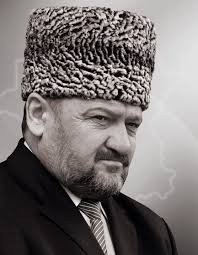 Социальный педагог:Асхабова Х.У.Август – 2019 г.
«Лучший слуга Аллаха тот, кто полезен народу», – гласит хадис Пророка Мухаммада (мир ему и благословение).Педагог:Человеческая история, как известно, состоит из биографий великих людей, потому незнание биографии знаменитых людей, как древности, так и современности, обрекает людей находиться в детском возрасте всю жизнь.23 августа 1951 г. в г. Караганда, Казахской АССР в чеченской семье Кадыровых родился мальчик, имя дали Ахмат. Родители, наверное, и не подозревали, что их маленький Ахмат повзрослев, станет во главе своего многострадального народа в самый трудный момент его истории. В то время чеченцы, пережившие страшную высылку, находясь в разлуке со своей исторической Родиной, даже в страшном сне не могли представить, что нечто подобное может произойти еще раз с их детьми и внуками. В 1957 году был издан указ о возвращении репрессированных и семья Кадыров в числе первых вернулась домой в с. Центорой (ныне Ахмат-юрт), Курчалойского района, Чечено-Ингушской АССР. Только в 6 летнем возрасте Ахмат впервые ступил на землю своих предков. Как и большинство детей Ахмат пошел учиться. И уже в 1968 году он окончил бачиюртовскую среднюю школу и начался долгий путь поиска себя в этой непредсказуемой жизни. Сразу после школы, пройдя курсы комбайнера в ст. Калиновская, 1969 году пошел работать в рисоводческий совхоз "Новогрозненский". С 1971 по 80 годы работал в строительных организациях. И, наконец, на 29 году жизни кажется понял для себя, что ему нужно. Родившийся и выросший в глубоко верующей мусульманской семье, Ахмат сделал выбор в пользу религии. К этому толкала и внутренняя потребность узнать истину, постичь знания, которые были не так глубоки. К этому толкнула и атеистическая пропаганда развернутая в то время советскими властями.Наверное, нас хотят стравить друг с другом? Приходит который раз к выводу Ахмат и с еще большим упорством старается вникнуть в самую суть религиозных учений всех направлений. И с каждым разом он укреплялся во мнении, что ему надо серьезно учиться, и чем больше его притягивало к философии, проповедуемой Кунта-Хаджи, тем сильнее ему хотелось распознать покрытую таинственным флером философию накшбанди, проповедуемую великим устазом Хаваж Багаудином, жившим 675 лет назад.Несмотря на то, что в Чечне очень много его почитателей, сведений о нем самом и его учении было чрезвычайно мало. Так в нем и родилась идея, чего бы ни стоило поехать в Бухару учиться. Осуществить мечту было трудно, т.к. на его пути стояли 2 серьезные проблемы: советское безбожие и хроническое безденежье. Но не зря говорят: дорогу в гору осилит идущий. Особенно - дорогу, угодную Всевышнему. Помогли и снабдили всем селом Ойсхар, где тогда проживала семья Кадыровых.В 1980 году Ахмат Кадыров поступил в Бухарское медресе Мирараб. Друзья, приобретенные здесь во время учебы, отзывались о нем: "Его ум        и искренность распознавались при каждом контакте с ним, а твердость воли и скромность характера видны были в нем с первого взгляда. Он всем был симпатичен".И это понятно. Ахмат твердо, на всю жизнь усвоил 9 заповедей своего отца Абдулхамида: "видеть ясно, слышать четко, быть приветливым, сострадательным, почтительным, говорить искренне, действовать осторожно, когда есть гнев не забывать о справедливости, и, когда есть возможность, извлекать для себя пользу"."Блестяще учился, блестяще жил, геройски погиб" - такую характеристику дал директор Бухарского медресе эмир - араб Нугманов, который знал его почти четверть века.Говорят, что величие человека в разуме и знании, а не в роде и в происхождении. Эту заповедь Ахмат усвоил еще в юности.С первого года учебы студент Ахмат Кадыров проявил неуемную жажду к изучению священных писаний Корана, сунн и шариата. Он, великолепно владея арабским, узбекским, таджикским, занимался трудами великих мусульманских богословов. И, как результат, за выдающиеся показатели в учебе, ему вручили диплом об окончании медресе Мирараб на   3 года раньше установленного срока на 7 лет. Подобного прецедента не было за все время существования этого учебного заведения.Процитирую кусочек текста из описания Ахматом бухарской весны: «Весной, когда еще не особенно жарко, когда не испарилась еще влага, накопленная на зиму, песчаные гряды покрываются свежими зелеными коврами песчаной осоки. На глинистых равнинах появляются однолетние травы - все они спешат жить, быстро растут, торопятся жить,  торопятся зацвести и дать плоды раньше, чем наступит летняя жара и пересохнет почва».Это глубоко символично. Вот так сам Кадыров торопился получить плоды своих усилий как можно раньше, быстрее и чтобы польза от них была эффективной. Торопился жить, познать и освободить свой народ от бед и потрясений. И поэтому сумел достичь многого в свои неполные 53 года.Вернувшись после учебы домой в 1986 году, он 2 года работал заместителем имама Гудермесской соборной мечети. В 1989 - 1994 годах основал в с. Курчалой первый на Северном Кавказе Исламский институт, где являлся ректором. В 1990 поступил на шариатский факультет Аманского Исламского Университета. Из-за сложившейся политической ситуации в Чечне, в 1991 году вернулся домой, прервав учебу. В 1993 назначен заместителем, а в сентябре 1994 исполняющим обязанности муфтия ЧРИ. В 1995 избран муфтием республики. 25 июля 1998 года инициирует Съезд мусульман Северного Кавказа, участники которого осудили ваххабизм. 12 июля 2000 г. назначен главой администрации ЧР.Приход к власти Кадырова спас чеченский народ от полного уничтожения под лживыми лозунгами международных террористов.Можно твердо сказать – что А.Х.Кадыров сохранил территориальную целостность и завершил формирование российской государственности. Взяв на себя роль лидера чеченского народа, А.Х. Кадыров бросил вызов не только Басаеву, Масхадову и другим полевым командирам, но и международному экстремизму и терроризму.«Я не пришел останавливать войну, я пришел, чтобы ее завершить. Хватит экспериментировать на чеченском народе. Мы не хотим все время выживать, пора, наконец, научиться просто жить, как живут другие», - заявил он во всеуслышание. Его сама судьба обрекла на спасителя народа, а он мужественного выбрал свой жребий, проявив бесстрашие, доблесть, несгибаемую волю.Именно Ахмат-Хаджи стал инициатором референдума 23 марта 2003 года, автором Конституции Чеченской Республики, принятие которой знаменовало поворотный, судьбоносный момент в современной истории чеченского народа, - добавил президент Академии наук ЧР.Проведение референдума, принятие Конституции ЧР и восстановление республики, забота о социальных нуждах людей – для А.-Х. Кадырова эти вопросы были взаимосвязаны и взаимообусловлены.5 октября 2003 г Ахмат Кадыров избран президентом Чечни. И менее чем через год 9 мая 2004 погиб в результате страшного теракта на стадионе Динамо в Грозном. Один из очевидцев, вспоминая тот день, пишет: "Взрыв был громким, страшным и жутким. На трибуне, где сидел президент, творилось невероятное, ужасное - густой клуб коричневого дыма, обломки кирпичей, а той самой трибуны, на которой минуту назад находился Ахмат Кадыров, не было. Первая мысль у всех - что с президентом, жив ли он?А чуть позже президент России В. Путин скажет: "Он ушел непобежденным!"Кто был - ушел, кто есть - уйдет. Но не бессмертен тот, кто вслед придет. Имя Ахмата-Хаджи Кадырова, Рассекает время, в стремительном полете. Короткая жизнь человеку дана: Мельканье минут и дней скоротечность, Но если народу она отдана, Но если горенье и подвиг она, Удел человека - вечность.В историю можно войти - Ахмат Кадыров в нее вошел. В истории можно оставить след. И он, Кадыров, его оставил: светлый, чистый и вечный.Дала г1азот къобал дойла хьан!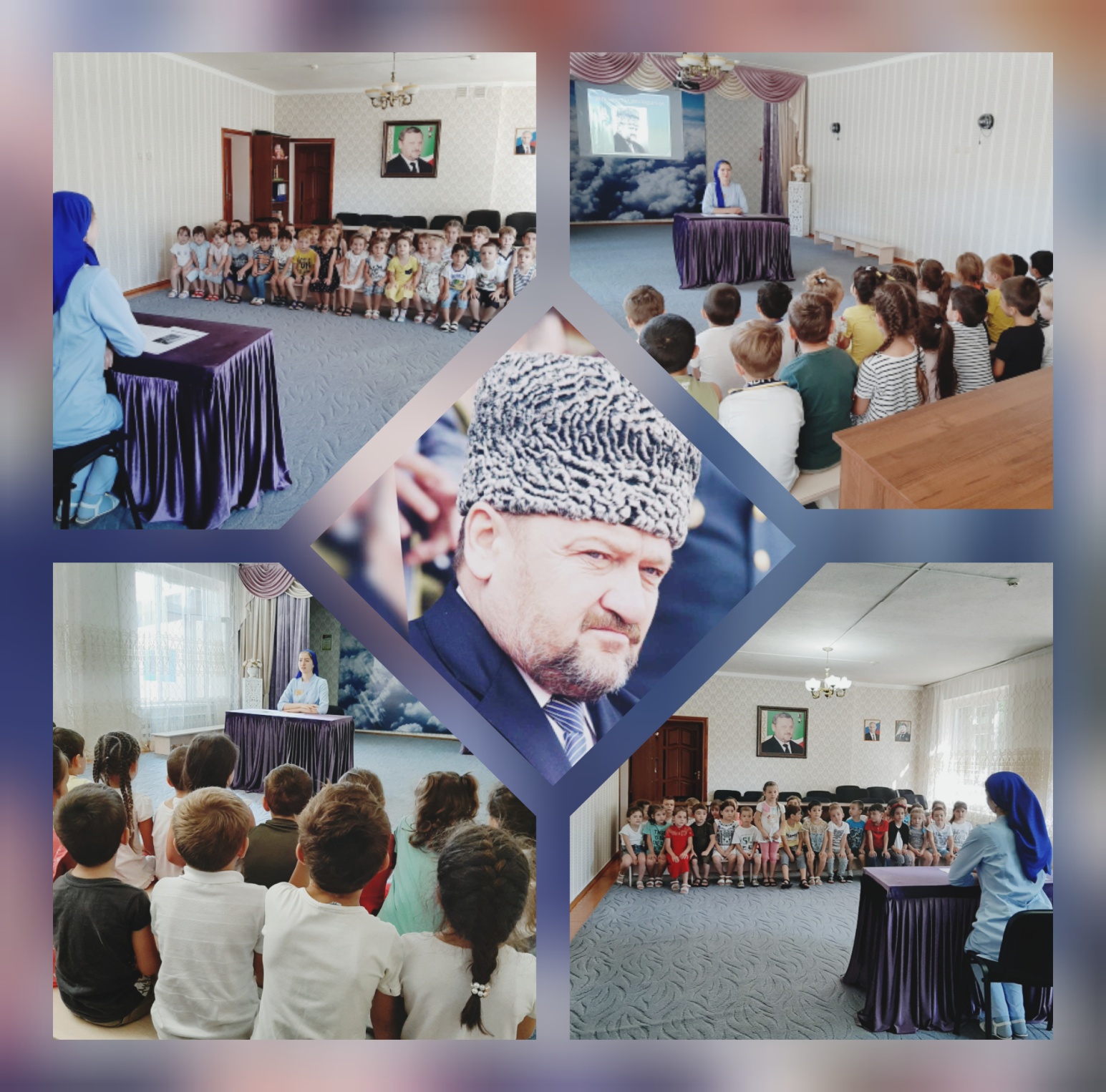 